Přírodopis 6. třída  (8. 6. - 19. 6. 2020)  13. + 14. týdenDOMÁCÍ ÚKOL: výpisky do 19. 6. 2020 (spoustu pojmů z následující kapitoly již známe )Rostliny krytosemennéSpolečné znaky:tělo rozlišeno na kořen, stonek a listytvorba květů a po oplození plodů se semenyukrytí vajíček a vyvíjejících se semen v semeníkuKOŘENtvořen systémem pletiv:krycí (kořenová pokožka)vodivá (cévní svazky)základní (ostatní pletiva kořene)dělivá (kořenová špička)kořenová soustava:hlavní kořen + kořeny postrannísvazčitý kořen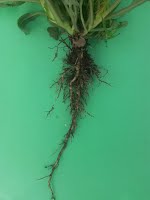 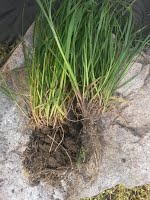 Hlavní kořen+postranní       svazčitý kořenKořeny se mohou přeměňovat a plnit jiné funkce:                      zásobní - zdužnatělé kořeny (mrkev, petržel,...)kořenové hlízyvzdušné kořenyparazitické kořeny (jmelí)STONEKskládá se z uzlin (vyrůstají z nich listy) a článkůstonky  -   bylinné - byliny            -   dřevnaté - dřevinylodyhy = dužnaté stonky; po celé délce nesou listystvol = dužnatý stonek bez listůstébla = duté dužnaté stonky s kolénkykmen = dřevnatý stonek - stromy (větví se nad zemí), keře (větví se těsně u země)pletiva - krycí, základní, vodivá, dělivákrycí - pokožka s průduchy, s chlupyzákladní - prvotní kůra a dřeň3) vodivá (mezi kůrou a dření) - cévní svazky     - část dřevní (směřuje do středu) → cévice    - část lýková (směřuje k povrchu stonku) → sítkovice 4) dělivá - vzrostný vrchol (růst rostliny do délky)           - kambium (druhotné dělivé pletivo)pupeny -  vrcholové (na začátcích stonku) postranní (v úžlabí listových řapíků) náhradní (na různých místech stonku)přečkávání dělivých pletiv během nepříznivých zimních podmínek jsou chráněny přeměněnými listy - šupinamimladé stonky dřevin → bylinné → dřevnatí, tloustnou = přecházejí na druhotnou stavbudřevnatění a tloustnutí umožňují druhotně dělivá pletiva (kambium) → prochází cévními svazky → směrem do středu stonku vytváří nové vrstvy dřevních buněk → první letokruh ð na zimu činnost ustává → druhý letokruhse vznikem druhotného dřeva vzniká i druhotné lýko - nevýrazné vrstvysměrem ven se vytváří nové krycí buňky druhotné kůry → vnější vrstvy odumírají → borkapřeměněné stonky:      - stonková hlíza (kedlubna)      - oddenek (podzemní stonek) ð oddenkové hlízy (brambory)      - šlahouny (jahodník)      - úponkyLIST- hlavní rostlinný orgán, který vyrůstá na stonku       - probíhá zde fotosyntéza a výdej vodypodle postavení na stonku rozlišujeme listy:           střídavé (z uzliny vyrůstá jeden list)vstřícné (z uzliny vyrůstají dva listy)přeslenité (z uzliny vyrůstají tři a více listů)podle přítomnosti řapíku:přisedlé řapíkaté podle stavby čepele rozeznáváme listy:1)jednoduché - nečleněné                     - členěné